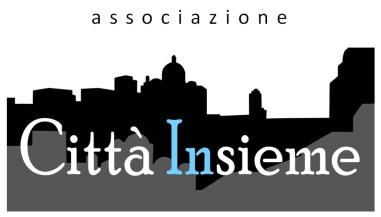 Sindaco di Anzio: sindaco.comuneanzio@pec.itUfficio protocollo : ambiente.comuneanzio@pec.itpolizia.locale@comune.anzio.roma.itSegnalazione del 16/08/2017 : Lavinio – via dei Tre Pini Oggetto: Terreno incolto a “Rischio Incendio” Ai sensi dell’ordinanza sindacale nr.91/2014 del 28/10/2014 Prot.Gen. 48473/2014.Segnaliamo con le foto in allegato lo stato in cui si trova il sito riportato in oggetto e che occorre far bonificare urgentemente in quanto essendo incolto ed abbandonato dà tempo potrebbe in caso di incendio mettere in pericolo i cittadini e le abitazioni in cui si trova ; vi chiediamo di intervenire ai sensi dell’ordinanza sindacale nr.91/2014 del 28/10/2014 Prot.Gen. 48473/2014.Grazie.Città Insieme